I.Turnir v namiznem tenisuRočinj 2013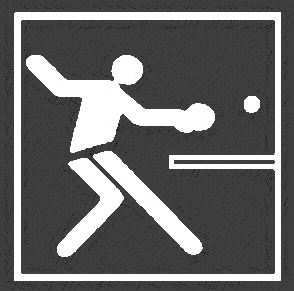 -Dom Valentina Stanica Rocinj						                -Sobota 14.12.2013                          -Pricetek ob 16ih		       -Prijavnina 5€ na dan turnirja (15:30 – 16:00) Info:  051 675 270  - Simon                     031 613 871 – SandiOrganizator ne odgovarja za morebitne poškodbe udeležencev. Vsak igralec nastopa na lastno odgovornost.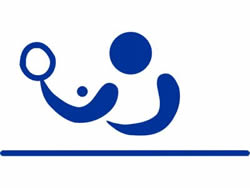 ŠRD Doblar                                  RoČiNj Pink&Ponk                          k.s. Ročinj - Doblar